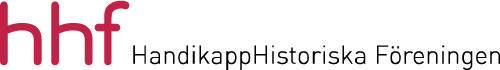 Verksamhetsberättelse2019Styrelsen för Handikapphistoriska Föreningen lämnar härmed följande verksamhetsberättelse för 2019 års verksamhet.MedlemmarAntalet medlemmar i föreningen 31/12 2018 var 238, varav 157 enskilda medlemmar och 81 organisationer/institutioner. 31/12 2019 var medlemsantalet 218 varav 187 enskilda medlemmar och 31 organisationer/institutioner. Antalet betalande medlemmar har de facto ökat även om en minskning har skett i förhållande till antal registrerade medlemmar, 246 st. Positivt att enskilda medlemmar ökat men beklagligt att så många organisationer försvunnit. De sistnämnda betalar också en högre medlemsavgift. Det innebär att medlemsregistret bör rensas så att endast betalande medlemmar finns med. Problemet med att medlemmarna inte betalar in medlemsavgiften har i stort försvunnit och vi har haft en god betalningsvilja under året. Det innebär att antalet betalande medlemmar nu är liktydigt med antalet medlemmar vilket det ska vara.StyrelsenFöreningens styrelse har sedan årsmötet i april 2018 bestått av Jan-Peter Strömgren, Stockholm, ordförande, Diana Chafik, Stockholm, vice ordförande, Erling Södergren, Huddinge, kassör, Karin Månsson, Stockholm, sekreterare. Övriga ledamöter: Beatrice Christensen Sköld, Stockholm, Christer Degsell, Stockholm, Emil Erdtman, Stockholm, Lars Hagström, Lund, Guy Lööv, Haninge, Judith Timoney, Stockholm och Anna Wallsten, Stockholm.RevisorerRevisor har under året varit Britta Andersson, Stockholm och Roland Petersson, Stockholm.Revisorsersättare har varit Tommy Olsson, Reumatikerförbundet.ValberedningValberedning har under året varit Karin Westlund, Stockholm (sammankallande), Birgitta Andersson, Stockholm och Viviann Emanuelsson, Stockholm. SammanträdenStyrelsen har under året haft sju protokollförda sammanträden. Däremellan har kontakt i vissa frågor hållits via mejl samt inom olika arbetsgrupper.Seminarier och konferenserHandikapphistoriska föreningen arrangerade två seminarier under 2019, av vilka ett hölls i samband med föreningens årsmöte den 26 april. Seminariet genomfördes i samarbete med ABF Stockholm.UNCRPD, vägen till en FN-konventionDet var rubriken på inbjudan till Handikapphistoriska föreningens seminarium i anslutning det följande årsmötet samma dag. Seminariet gjordes i samarbete med ABF-Stockholm och hölls också i deras lokaler på Sveavägen i Stockholm. Vi var i Sandlersalen och ett 60-tal personer var närvarande. Seminariet hölls på förmiddagen den 26 april 2019.I inbjudan angavs följande bakgrund till seminariet. ”I år, 2019, är det tio år sedan UNCRPD trädde i kraft i Sverige. Konventionen om rättigheter för personer med funktionsnedsättning ska därmed följas i Sverige och har blivit en självklarhet i många sammanhang. Dock är det mycket kvar att göra. Den nämns som utgångspunkt i regeringens funktionshinderpolitik och den har blivit ett allt vassare juridiskt verktyg för personer med funktionsnedsättning. Men vägen till ratificering av konventionen var allt annat än självklar. Inte minst för att idén om en särskild konvention om funktionsnedsättning möte motstånd inom den svenska handikapprörelsen. Under seminariet kommer personer som var centrala i arbetet som ledde fram till konventionen berätta vad som startade processen, om motståndet som fanns och en den slutliga ratificeringsresan som är okänd för många, både inom och utanför handikapprörelsen.”Medverkande:Tomas Lagerwall, Handikappinstitutets/Hjälpmedelsinstitutets internationellt ansvarig 1983 - 1998, Rehabilitation Internationals generalsekreterare 2001 – 2008, sekretariat i IDA (International Disability Alliance).Kicki Nordström, WFB (World Federation for the Blind) ordf. och vice ordf. och ledamot av IDA, arbetade på SRF bl.a. med Erik Staaf. Varit medlem av ”panel av expert” som var kopplad till FN:s särskilda rapportör.Lars Lööw, idag generaldirektör Svenska EFS-rådet. Var tidigare Handikappombudsman och deltog i en grupp för nationella MR institutioner vid arbetet med konventionen i FN.Annika Jyrvall Åkerberg, jurist på Civil Rights Defenders. Annika var med och arbetade med alternativrapporten från funktionshinderrörelsen i samband med första granskningen av Sverige av granskningskommittén i Geneve 2014.Mikael Klein, intressepolitisk chef på Funktionsrätt Sverige. 
Deltog i granskningen 2014 men också i den granskningsprocess som nu pågår.Christer Degsell, styrelseledamot i HHF med tidigare olika statliga tjänster och uppdrag inom funktionshinderområdet.Jan-Peter Strömgren, ordförande i Handikapphistoriska föreningen och dagens moderator. 
Ordförande IFHOH (international Federation of Hard of Hearing people, ledamot IDA 2005 - 2010, ordförande IDA 2009 - 2010. Deltog vid granskningen av Sverige 2014 i Geneve.Seminariet kan sammanfattas med att alla under seminariet fått ny information som tidigare inte varit känd för en bredare grupp. HHF informerade också om att vi nu kommer att åter söka medel från arvsfonden för att få möjlighet att dokumentera det som under seminariet behandlats och beskrivits. Det är viktigt att vi tecknar ned och beskriver processen så att inte minst de unga och nya inom funktionshinderrörelsen kan läsa och lära av historien. Den internationella funktionshinderrörelsen kan verkligen vara stolt över det arbete som man utförde före och under konventionsarbetet. Under devisen ”Nothing about us without us” lyckades man påverka textinnehållet med ca 75 procent.Det andra seminariet hölls den 21 november och hade som tema, arkivfrågor, under rubriken: Alla dessa kvinnor. Torsdagen den 21 november arrangerade HHF ett seminarium på temat ”Var finns kvinnor med funktionsnedsättning i våra arkiv?” HHF ville på så sätt uppmärksamma vikten av föreningsarkiven. Under seminariet fick man lyssna på föreläsningar om några spännande arkiv men fick också praktiska tips. Lokal var Hörselskadades Förbund Stockholms samlingssal på Malmgårdsvägen 63A.Anna Tiberg Knutas, arkivpedagog vid Stockholms stadsarkiv inledde med en föreläsning om vad som gömmer sig i Stockholms stadsarkiv då det gäller socialhistoria. Dokument finns om vården av sjuka, fattiga och personer med olika funktionsnedsättningar men även vård av barn och äldre som till att börja med ofta bodde på samma inrättningar. Anna Wallsten, arkivarie och verksamhetsledare vid Synskadades Museum samt styrelseledamot vid HHF, berättade om vikten att ordna med arkiven för föreningar och vad lagen GDPR innebär.Beatrice Christensen Sköld, styrelseledamot och arkivarie vid HHF och Kvinnliga Akademikers Förening berättade om ett spännande arkiv i Göteborg.  Det förvaras på KvinnSam vid Göteborgs universitetsbibliotek. Anahi Davila, arkivpedagog från Centrum för näringslivshistoria, föreläste om många okända entreprenörer som inte fått plats i våra historieböcker men som genom näringslivets arkiv lyfts fram ur historiens glömska. Seminariet avslutades med ett panelsamtal och en frågestund. Moderator var Diana Chafik, viceordförande i HHF.HHF medlemmar deltog gratis och övriga betalade 50 kr på plats. Ca 30 personer deltog.För båda seminarierna gäller att det går att läsa mer utförliga rapporter i Medlemsbladen nummer 3 och 5 2019.Internationella frågor  Styrelsens ledamöter försöker gemensamt bevaka den internationella delen av det handikapp-historiska fältet, t.ex. intressanta workshops, konferenser och utställningar utanför Sveriges gränser. Information har lämnats på styrelsemöten och i bidrag till Medlemsbladet. Det vore en överdrift att säga att det internationella kontaktnätet är särskilt stort och aktivt men det finns.HedersmedlemmarHedersmedlemmar i föreningen är Ingvar Edin, tidigare styrelseledamot, och Claes G Olsson, tidigare vice ordförande. Styrelsen har inte för avsikt att framöver använda hedersmedlemskapet.AdministrationStyrelsens sekreterare Karin Månsson har från årsmötet 2019 förberett sammanträden tillsammans med ordförande Jan-Peter Strömgren, samt ansvarat för protokollen. HHF:s arkivskåp där material förvaras, inför nästa överlämnade till Riksarkivet finns numera på DHR:s förbundskansli som ligger i Farsta, Stockholm. För hantering av medlemsregister, diverse utskick till medlemmar samt avisering av medlemsavgifterna använder föreningen sedan flera år tillbaks konsultföretaget Föreningssupport i Söderhamn.HHF i sociala media HHF har en hemsida och är numera också på Facebook. Under året har vi haft ambitionen att uppdatera hemsidan och att använda Facebook för att informera om olika händelser och nyheter.Under året har föreningens webbplats utvecklats för att bredda och stärka informationen om HHF och föreningens verksamhet. Medlemsbladet har fått en tydligare plats och lagts upp som en rubrik i menyfältet med länk till senaste och även tidigare nummer.För viss teknisk support av hemsidan använder föreningen en extern konsult, Micke Musklick. MedlemsbladetMedlemsbladet har som brukligt utkommit 5 gånger under året och har innehållit artiklar om intressanta och betydelsefulla händelser och personer inom funktionshinderområdet samt inbjudan till och referat från föreningens seminarier och övriga aktiviteter. Där har också funnits tips och artiklar om nyutkomna böcker och forskningsrapporter samt olika nationella och internationella aktiviteter som berör föreningens verksamhetsområde.Redaktionen har efter årsmötet bestått av Beatrice Christensen Sköld, Diana Chafik och Emil Erdtman. Utskick i svartskrift och Daisy har skötts av Beatrice Christensen Sköld och Anna Wallsten.Årsmötet 2019Årsmötet 2019 hölls i ABF-huset i Stockholm den 20 april. 26 personer var röstberättigade. Efter årsmötet genomfördes seminariet om ”CRPD – vägen till en FN-konvention” som redovisats ovan.Externa engagemangGenom sin ordförande deltog HHF vid invigningen av HRF, Stockholms nya lokaler på söder i Stockholm. Utredningen om ett museum om Förintelsen (Ku2019:01) har genom sin sekreterare tagit kontakt med föreningen. Vi har haft ett möte med utredningen samt svarat på ett antal frågor skriftligt. Efter mötet har vi dessutom gjort en kompletterande skrivning. Vi har anledning att tro att ytterligare kontakter kommer att tas under utredningens fortsatta arbete.EkonomiDen ekonomiska omslutningen 2019 har i stort följt budget. Glädjande är det faktum att antalet som betalat medlemsavgift till och med överträffat planerad budget.Resultat och balansräkning framgår av bilagor.SlutordÅret har till stor del präglats av att HandikappHistoriska Föreningen nu har arbetat i relativt lugn och med de förutsättningar som vi nu har. Styrelsen har till stor del förnyats och stabiliserats. Det gäller framförallt de personer som finns i styrelsen. Nya personer har även detta år kommit in i styrelsen och andra lämnat densamma. Vid årsmötet lämnade dock en riktig veteran och som också var en av grundarna nämligen Claes G Olsson. Han gavs som avskedsgåva ett valfritt ämne för ett seminarium samt så blev han hedersmedlem. Även Gunnar Sandström slutade efter en kortare tid i styrelsen.Genom Medlemsbladet, som är mycket uppskattat, har styrelsen möjlighet att sprida kunskap om den verksamhet som föreningen bedriver. Detsamma gäller föreningens hemsida, som ständigt utvecklas för att göra det lättare att ta del av olika aktiviteter och av dokument som är av handikapphistoriskt intresse. Vi har numera också vår Facebook sida som vi utnyttjar alltmer men där mer kan göras.Vår ansökan som vi lämnade in till arvsfonden om att göra en dokumentation över det svenska engagemanget i framtagandet av konventionen för personer med funktionsnedsättning har vi i samråd med fonden tagit tillbaks för kompletteringar. Något vi har arbetat med under året.Även en tänkt arvsfondsansökan tillsammans med FQ har aktualiserats igen. Någon ansökan har dock inte lämnats in ännu.Vi vill avslutningsvis tacka alla engagerade medlemmar och våra samarbetspartners för ett gott och fruktbart arbete under år 2018. Ett särskilt tack också till DHR som utan kostnad för HHF ställt lokal till förfogande för våra styrelsemöten. DHR upplåter också utrymme för föreningens arkivskåp.Stockholm 5 mars 2020Diana Chafik 	Beatrice Christensen Sköld 	Christer DegsellEmil Erdtman	Lars Hagström 		Guy Lööv Karin Månsson	Jan-Peter Strömgren 		Erling SödergrenJudith Timoney	Anna Wallsten